Kiswahili Activities Exam - Grade 1 Term 1 2023SEHEMU YA A:Imla
Andika maneno mwalimu atakayosema________________________________________________________________________________________________________________________SEHEMU YA B: Tunga manenopa  - ________________________we  - ________________________ba   - ________________________ju    - ________________________da  -________________________ SEHEMU YA C:
________________________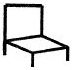 

________________________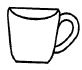 

________________________

________________________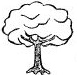 

________________________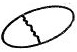 SEHEMU YA D: Andika kwa herufi kubwakalamu - ________________________baba     - ________________________sahani  - ________________________dawati  - ________________________mtoto    - ________________________SEHEMU YA E:ba + ba = ________________________ta + no = ________________________ne + no= ________________________ke + ki= ________________________be + ba= ________________________SEHEMU YA F: Linganisha nambari na maneno Kumi                3Saba                 9Tano                 10Tatu                   7Tisa                   5SEHEMU YA G: Andika mananeo haya mara mbili Sahani - ___________ - ___________Chama  - ___________ - ___________Ubao    - ___________ - ___________Mtoto - ___________ - ___________Cheka - ___________ - ___________SEHEMU YA H:Andika kwa wingiKiti          - ___________Mtoto      - ___________KItabu    - ___________Kisu        - ___________Jani        - ___________SEHEMU YA I:Chora pichaKalamuJuaGariKitabuMeza

SEHEMU YA J:Kamilisha silabi
Mfano: ba be bi bo bupa __ pi  po  __ta  te  ti  __  __sa  se  __  __  __na ne ni __ __ma me mi  __ __


                                                      .


                                                      .


                                                      .

                                                      .

                                                      .